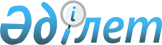 Түпқараған аудандық мәслихатының 2021 жылғы 13 қаңтардағы №51/377 "2021 - 2023 жылдарға арналған аудандық маңызы бар қаланың, ауылдардың, ауылдық округтің бюджеттері туралы" шешіміне өзгерістер енгізу туралыТүпқараған аудандық мәслихатының 2021 жылғы 12 желтоқсандағы № 9/65 шешімі
      Түпқараған аудандық мәслихаты ШЕШТІ:
      1. "2021 - 2023 жылдарға арналған аудандық маңызы бар қаланың, ауылдардың, ауылдық округтің бюджеттері туралы" Түпқараған аудандық мәслихатының 2021 жылғы 13 қаңтардағы № 51/377 шешіміне ( нормативтік құқықтық актілерді мемлекеттік тіркеу Тізілімінде № 4432 болып тіркелген) келесідей өзгерістер енгізілсін:
      1- тармақ жаңа редакцияда жазылсын:
      "1. 2021-2023 жылдарға арналған аудандық маңызы бар қаланың, ауылдардың, ауылдық округтің бюджеттері осы шешімнің 1, 2, 3, 4, 5, 6, 7, 8, 9, 10, 11, 12, 13, 14, 15, 16, 17 және 18 қосымшаларына сәйкес, оның ішінде 2021 жылға мынадай көлемдерде бекітілсін:
      1) кірістер – 1 242 006,3 мың теңге, оның ішінде:
      салықтық түсімдер – 168 462,8 мың теңге;
      салықтық емес түсімдер – 330,0 мың теңге;
      негізгі капиталды сатудан түсетін түсімдер – 0 теңге;
      трансферттер түсімдері – 1 073 213,5 мың теңге;
      2) шығындар – 1 264 681,4 мың теңге;
      3) таза бюджеттік кредиттеу – 0 теңге, оның ішінде:
      бюджеттік кредиттер – 0 теңге; 
      бюджеттік кредиттерді өтеу –0 теңге;
      4) қаржы активтерімен операциялар бойынша сальдо – 0 теңге, оның ішінде:
      қаржы активтерін сатып алу – 0 теңге;
      мемлекеттің қаржы активтерін сатудан түсетін түсімдер – 0 теңге;
      5) бюджет тапшылығы (профициті) – - 22 675,1 мың теңге;
      6) бюджет тапшылығын қаржыландыру (профицитін пайдалану) - 22 675,1 мың теңге, оның ішінде:
      қарыздар түсімі – 0 теңге;
      қарыздарды өтеу – 0 теңге;
      бюджет қаражатының пайдаланылатын қалдықтары – 22 675,1 мың теңге.";
      көрсетілген шешімнің 1, 4, 7, 10, 13 және 16 қосымшалары осы шешімнің 1, 2, 3, 4, 5 және 6 қосымшаларына сәйкес жаңа редакцияда жазылсын.
      2. Осы шешім 2021 жылдың 1 қаңтарынан бастап қолданысқа енгізіледі. 2021 жылға арналған Ақшұқыр ауылының бюджеті 2021 жылға арналған Баутин ауылының бюджеті 2021 жылға арналған Қызылөзен ауылының бюджеті 2021 жылға арналған Сайын Шапағатов ауылдық округінің бюджеті 2021 жылға арналған Таушық ауылының бюджеті 2021 жылға арналған Форт-Шевченко қаласының бюджеті
					© 2012. Қазақстан Республикасы Әділет министрлігінің «Қазақстан Республикасының Заңнама және құқықтық ақпарат институты» ШЖҚ РМК
				
      Түпқараған аудандық мәслихатының хатшысы 

Д.Меңдіханов
Түпқараған аудандық мәслихатының 2021 жылғы 22 желтоқсандағы№ 9/65 шешіміне1 қосымшаТүпқараған аудандық мәслихатының 2021 жылғы 13 қаңтардағы№ 51/377 шешіміне1 қосымша
Санаты
Сыныбы
Сыныбы
Кіші сыныбы
Атауы
Атауы
Сомасы, мың теңге
Сомасы, мың теңге
1. Кірістер
1. Кірістер
420 523,6
420 523,6
1
Салықтық түсiмдер
Салықтық түсiмдер
56 597,5
56 597,5
01
01
Табыс салығы
Табыс салығы
3 578,0
3 578,0
2
Жеке табыс салығы
Жеке табыс салығы
3 578,0
3 578,0
04
04
Меншікке салынатын салықтар
Меншікке салынатын салықтар
53 019,5
53 019,5
1
Мүлікке салынатын салықтар
Мүлікке салынатын салықтар
448,8
448,8
3
Жер салығы
Жер салығы
1 149,0
1 149,0
4
Көлік құралдарына салынатын салық
Көлік құралдарына салынатын салық
51 421,7
51 421,7
2
Салықтық емес түсiмдер
Салықтық емес түсiмдер
0
0
01
01
Мемлекеттік меншіктен түсетін кірістер
Мемлекеттік меншіктен түсетін кірістер
0
0
5
Мемлекет меншігіндегі мүлікті жалға беруден түсетін кірістер
Мемлекет меншігіндегі мүлікті жалға беруден түсетін кірістер
0
0
4
Трансферттердiң түсiмдерi
Трансферттердiң түсiмдерi
363 926,1
363 926,1
02
02
Мемлекеттік басқарудың жоғары тұрған органдарынан түсетін трансферттер
Мемлекеттік басқарудың жоғары тұрған органдарынан түсетін трансферттер
363 926,1
363 926,1
3
Аудандардың (облыстық маңызы бар қаланың) бюджетінен трансферттер
Аудандардың (облыстық маңызы бар қаланың) бюджетінен трансферттер
363 926,1
363 926,1
Функционалдық топ
Функционалдық топ
Бюджеттік бағдарламалардың әкімшісі
Бюджеттік бағдарламалардың әкімшісі
Бағдарлама
Атауы
Атауы
Сомасы, мың теңге
2. Шығындар
2. Шығындар
427 330,8
01
01
Жалпы сипаттағы мемлекеттік қызметтер
Жалпы сипаттағы мемлекеттік қызметтер
50 821,3
124
124
Аудандық маңызы бар қала, ауыл, кент, ауылдық округ әкімінің аппараты
Аудандық маңызы бар қала, ауыл, кент, ауылдық округ әкімінің аппараты
50 821,3
001
Аудандық маңызы бар қала, ауыл, кент, ауылдық округ әкімінің қызметін қамтамасыз ету жөніндегі қызметтер
Аудандық маңызы бар қала, ауыл, кент, ауылдық округ әкімінің қызметін қамтамасыз ету жөніндегі қызметтер
48 035,0
022
Мемлекеттік органның күрделі шығыстары
Мемлекеттік органның күрделі шығыстары
1 145,8
053
Аудандық маңызы бар қаланың, ауылдың, кенттің, ауылдық округтің коммуналдық мүлкін басқару
Аудандық маңызы бар қаланың, ауылдың, кенттің, ауылдық округтің коммуналдық мүлкін басқару
1 640,5
06
06
Әлеуметтiк көмек және әлеуметтiк қамсыздандыру
Әлеуметтiк көмек және әлеуметтiк қамсыздандыру
7 200,0
124
124
Аудандық маңызы бар қала, ауыл, кент, ауылдық округ әкімінің аппараты
Аудандық маңызы бар қала, ауыл, кент, ауылдық округ әкімінің аппараты
7 200,0
003
Мұқтаж азаматтарға үйде әлеуметтік көмек көрсету
Мұқтаж азаматтарға үйде әлеуметтік көмек көрсету
7 200,0
07
07
Тұрғын үй-коммуналдық шаруашылық
Тұрғын үй-коммуналдық шаруашылық
313 810,3
124
124
Аудандық маңызы бар қала, ауыл, кент, ауылдық округ әкімінің аппараты
Аудандық маңызы бар қала, ауыл, кент, ауылдық округ әкімінің аппараты
313 810,3
008
Елді мекендердегі көшелерді жарықтандыру
Елді мекендердегі көшелерді жарықтандыру
227 394,0
009
Елді мекендердің санитариясын қамтамасыз ету
Елді мекендердің санитариясын қамтамасыз ету
70 920,3
011
Елді мекендерді абаттандыру мен көгалдандыру
Елді мекендерді абаттандыру мен көгалдандыру
15 496,0
08
08
Мәдениет, спорт, туризм және ақпараттық кеңістiк
Мәдениет, спорт, туризм және ақпараттық кеңістiк
40 028,0
124
124
Аудандық маңызы бар қала, ауыл, кент, ауылдық округ әкімінің аппараты
Аудандық маңызы бар қала, ауыл, кент, ауылдық округ әкімінің аппараты
40 028,0
006
Жергілікті деңгейде мәдени-демалыс жұмысын қолдау
Жергілікті деңгейде мәдени-демалыс жұмысын қолдау
39 638,0
028
Жергілікті деңгейде дене шынықтыру-сауықтыру және спорттық іс-шараларды өткізу
Жергілікті деңгейде дене шынықтыру-сауықтыру және спорттық іс-шараларды өткізу
390,0
12
12
Көлiк және коммуникация
Көлiк және коммуникация
15 470,0
124
124
Аудандық маңызы бар қала, ауыл, кент, ауылдық округ әкімінің аппараты
Аудандық маңызы бар қала, ауыл, кент, ауылдық округ әкімінің аппараты
15 470,0
013
Аудандық маңызы бар қалаларда, ауылдарда, кенттерде, ауылдық округтерде автомобиль жолдарының жұмыс істеуін қамтамасыз ету
Аудандық маңызы бар қалаларда, ауылдарда, кенттерде, ауылдық округтерде автомобиль жолдарының жұмыс істеуін қамтамасыз ету
15 470,0
15
15
Трансферттер
Трансферттер
1,2
124
124
Аудандық маңызы бар қала, ауыл, кент, ауылдық округ әкімінің аппараты
Аудандық маңызы бар қала, ауыл, кент, ауылдық округ әкімінің аппараты
1,2
048
Пайдаланылмаған (толық пайдаланылмаған) нысаналы трансферттерді қайтару
Пайдаланылмаған (толық пайдаланылмаған) нысаналы трансферттерді қайтару
1,2
3. Таза бюджеттік кредиттеу
3. Таза бюджеттік кредиттеу
0
5
5
Бюджеттік кредиттерді өтеу
Бюджеттік кредиттерді өтеу
0
01
01
Бюджеттік кредиттерді өтеу
Бюджеттік кредиттерді өтеу
0
1
Мемлекеттік бюджеттен берілген бюджеттік кредиттерді өтеу
Мемлекеттік бюджеттен берілген бюджеттік кредиттерді өтеу
0
4. Қаржы активтерімен операциялар бойынша сальдо 
4. Қаржы активтерімен операциялар бойынша сальдо 
0
4
4
Қаржы активтерін сатып алу
Қаржы активтерін сатып алу
0
6
6
Мемлекеттің қаржы активтерін сатудан түсетін түсімдер
Мемлекеттің қаржы активтерін сатудан түсетін түсімдер
0
5. Бюджет тапшылығы (профициті)
5. Бюджет тапшылығы (профициті)
- 6 807,2
6. Бюджет тапшылығын қаржыландыру (профицитін пайдалану)
6. Бюджет тапшылығын қаржыландыру (профицитін пайдалану)
6 807,2
7
7
Қарыздар түсімдері
Қарыздар түсімдері
0
01
01
Мемлекеттік ішкі қарыздар 
Мемлекеттік ішкі қарыздар 
0
2
Қарыз алу келісім-шарттары
Қарыз алу келісім-шарттары
0
16
16
Қарыздарды өтеу
Қарыздарды өтеу
0
459
459
Ауданның (облыстық маңызы бар қаланың) экономика және қаржы бөлімі
Ауданның (облыстық маңызы бар қаланың) экономика және қаржы бөлімі
0
005
Жергілікті атқарушы органның жоғары тұрған бюджет алдындағы борышын өтеу
Жергілікті атқарушы органның жоғары тұрған бюджет алдындағы борышын өтеу
0
8
8
Бюджет қаражатының пайдаланылатын қалдықтары
Бюджет қаражатының пайдаланылатын қалдықтары
6 807,2
01
01
Бюджет қаражаты қалдықтары
Бюджет қаражаты қалдықтары
6 807,2
1
Бюджет қаражатының бос қалдықтары
Бюджет қаражатының бос қалдықтары
6 807,2Түпқараған аудандық мәслихатының2021 жылғы 22 желтоқсандағы№ 9/65 шешіміне2 қосымшаТүпқараған аудандық мәслихатының2021 жылғы 13 қаңтардағы№ 51/377 шешіміне4 қосымша
Санаты
Сыныбы
Сыныбы
Кіші сыныбы
Кіші сыныбы
Атауы
Атауы
Сомасы, мың теңге
Сомасы, мың теңге
1. Кірістер
1. Кірістер
101 454,3
101 454,3
1
Салықтық түсiмдер
Салықтық түсiмдер
16 190,5
16 190,5
01
01
Табыс салығы
Табыс салығы
544,0
544,0
2
2
Жеке табыс салығы
Жеке табыс салығы
544,0
544,0
04
04
Меншікке салынатын салықтар
Меншікке салынатын салықтар
15 646,5
15 646,5
1
1
Мүлікке салынатын салықтар
Мүлікке салынатын салықтар
276,0
276,0
3
3
Жер салығы
Жер салығы
5 385,8
5 385,8
4
4
Көлік құралдарына салынатын салық
Көлік құралдарына салынатын салық
9 984,7
9 984,7
2
Салықтық емес түсiмдер
Салықтық емес түсiмдер
0
0
01
01
Мемлекеттік меншіктен түсетін кірістер
Мемлекеттік меншіктен түсетін кірістер
0
0
5
5
Мемлекет меншігіндегі мүлікті жалға беруден түсетін кірістер
Мемлекет меншігіндегі мүлікті жалға беруден түсетін кірістер
0
0
4
Трансферттердiң түсiмдерi
Трансферттердiң түсiмдерi
85 263,8
85 263,8
02
02
Мемлекеттік басқарудың жоғары тұрған органдарынан түсетін трансферттер
Мемлекеттік басқарудың жоғары тұрған органдарынан түсетін трансферттер
85 263,8
85 263,8
3
3
Аудандардың (облыстық маңызы бар қаланың) бюджетінен трансферттер
Аудандардың (облыстық маңызы бар қаланың) бюджетінен трансферттер
85 263,8
85 263,8
Функционалдық топ
Функционалдық топ
Бюджеттік бағдарламалардың әкімшісі
Бюджеттік бағдарламалардың әкімшісі
Бағдарлама
Бағдарлама
Атауы
Атауы
Сомасы, мың теңге
2. Шығындар
2. Шығындар
104 044,4
01
01
Жалпы сипаттағы мемлекеттік қызметтер
Жалпы сипаттағы мемлекеттік қызметтер
45 877,4
124
124
Аудандық маңызы бар қала, ауыл, кент, ауылдық округ әкімінің аппараты
Аудандық маңызы бар қала, ауыл, кент, ауылдық округ әкімінің аппараты
45 877,4
001
001
Аудандық маңызы бар қала, ауыл, кент, ауылдық округ әкімінің қызметін қамтамасыз ету жөніндегі қызметтер
Аудандық маңызы бар қала, ауыл, кент, ауылдық округ әкімінің қызметін қамтамасыз ету жөніндегі қызметтер
45 877,4
06
06
Әлеуметтiк көмек және әлеуметтiк қамсыздандыру
Әлеуметтiк көмек және әлеуметтiк қамсыздандыру
5 665,8
124
124
Аудандық маңызы бар қала, ауыл, кент, ауылдық округ әкімінің аппараты
Аудандық маңызы бар қала, ауыл, кент, ауылдық округ әкімінің аппараты
5 665,8
003
003
Мұқтаж азаматтарға үйде әлеуметтік көмек көрсету
Мұқтаж азаматтарға үйде әлеуметтік көмек көрсету
5 665,8
07
07
Тұрғын үй-коммуналдық шаруашылық
Тұрғын үй-коммуналдық шаруашылық
49 611,9
124
124
Аудандық маңызы бар қала, ауыл, кент, ауылдық округ әкімінің аппараты
Аудандық маңызы бар қала, ауыл, кент, ауылдық округ әкімінің аппараты
49 611,9
008
008
Елді мекендердегі көшелерді жарықтандыру
Елді мекендердегі көшелерді жарықтандыру
23 547,0
009
009
Елді мекендердің санитариясын қамтамасыз ету
Елді мекендердің санитариясын қамтамасыз ету
17 773,9
011
011
Елді мекендерді абаттандыру мен көгалдандыру
Елді мекендерді абаттандыру мен көгалдандыру
8 291,0
08
08
Мәдениет, спорт, туризм және ақпараттық кеңістiк
Мәдениет, спорт, туризм және ақпараттық кеңістiк
390,0
124
124
Аудандық маңызы бар қала, ауыл, кент, ауылдық округ әкімінің аппараты
Аудандық маңызы бар қала, ауыл, кент, ауылдық округ әкімінің аппараты
390,0
028
028
Жергілікті деңгейде дене шынықтыру-сауықтыру және спорттық іс-шараларды өткізу
Жергілікті деңгейде дене шынықтыру-сауықтыру және спорттық іс-шараларды өткізу
390,0
12
12
Көлiк және коммуникация
Көлiк және коммуникация
2 497,0
124
124
Аудандық маңызы бар қала, ауыл, кент, ауылдық округ әкімінің аппараты
Аудандық маңызы бар қала, ауыл, кент, ауылдық округ әкімінің аппараты
2 497,0
013
013
Аудандық маңызы бар қалаларда, ауылдарда, кенттерде, ауылдық округтерде автомобиль жолдарының жұмыс істеуін қамтамасыз ету
Аудандық маңызы бар қалаларда, ауылдарда, кенттерде, ауылдық округтерде автомобиль жолдарының жұмыс істеуін қамтамасыз ету
2 497,0
15
15
Трансферттер
Трансферттер
2,3
124
124
Аудандық маңызы бар қала, ауыл, кент, ауылдық округ әкімінің аппараты
Аудандық маңызы бар қала, ауыл, кент, ауылдық округ әкімінің аппараты
2,3
048
048
Пайдаланылмаған (толық пайдаланылмаған) нысаналы трансферттерді қайтару
Пайдаланылмаған (толық пайдаланылмаған) нысаналы трансферттерді қайтару
2,3
3. Таза бюджеттік кредиттеу
3. Таза бюджеттік кредиттеу
0
5
5
Бюджеттік кредиттерді өтеу
Бюджеттік кредиттерді өтеу
0
01
01
Бюджеттік кредиттерді өтеу
Бюджеттік кредиттерді өтеу
0
1
1
Мемлекеттік бюджеттен берілген бюджеттік кредиттерді өтеу
Мемлекеттік бюджеттен берілген бюджеттік кредиттерді өтеу
0
4. Қаржы активтерімен операциялар бойынша сальдо 
4. Қаржы активтерімен операциялар бойынша сальдо 
0
4
4
Қаржы активтерін сатып алу
Қаржы активтерін сатып алу
0
6
6
Мемлекеттің қаржы активтерін сатудан түсетін түсімдер
Мемлекеттің қаржы активтерін сатудан түсетін түсімдер
0
5. Бюджет тапшылығы (профициті) 
5. Бюджет тапшылығы (профициті) 
- 2 590,1
6. Бюджет тапшылығын қаржыландыру (профицитін пайдалану) 
6. Бюджет тапшылығын қаржыландыру (профицитін пайдалану) 
2 590,1
7
7
Қарыздар түсімдері
Қарыздар түсімдері
0
01
01
Мемлекеттік ішкі қарыздар 
Мемлекеттік ішкі қарыздар 
0
2
2
Қарыз алу келісім-шарттары
Қарыз алу келісім-шарттары
0
16
16
Қарыздарды өтеу
Қарыздарды өтеу
0
459
459
Ауданның (облыстық маңызы бар қаланың) экономика және қаржы бөлімі
Ауданның (облыстық маңызы бар қаланың) экономика және қаржы бөлімі
0
005
005
Жергілікті атқарушы органның жоғары тұрған бюджет алдындағы борышын өтеу
Жергілікті атқарушы органның жоғары тұрған бюджет алдындағы борышын өтеу
0
8
8
Бюджет қаражатының пайдаланылатын қалдықтары
Бюджет қаражатының пайдаланылатын қалдықтары
2 590,1
01
01
Бюджет қаражаты қалдықтары
Бюджет қаражаты қалдықтары
2 590,1
1
1
Бюджет қаражатының бос қалдықтары
Бюджет қаражатының бос қалдықтары
2 590,1Түпқараған аудандық мәслихатының2021 жылғы 22 желтоқсандағы№ 9/65 шешіміне3 қосымшаТүпқараған аудандық мәслихатының2021 жылғы 13 қаңтардағы№ 51/377 шешіміне7 қосымша
Санаты
Сыныбы
Сыныбы
Кіші сыныбы
Кіші сыныбы
Атауы
Атауы
Сомасы, мың теңге
Сомасы, мың теңге
1. Кірістер
1. Кірістер
75 841,6
75 841,6
1
Салықтық түсiмдер
Салықтық түсiмдер
2 037,2
2 037,2
01
01
Табыс салығы
Табыс салығы
86,3
86,3
2
2
Жеке табыс салығы
Жеке табыс салығы
86,3
86,3
04
04
Меншікке салынатын салықтар
Меншікке салынатын салықтар
1 950,9
1 950,9
1
1
Мүлікке салынатын салықтар
Мүлікке салынатын салықтар
63,0
63,0
3
3
Жер салығы
Жер салығы
5,6
5,6
4
4
Көлік құралдарына салынатын салық
Көлік құралдарына салынатын салық
1 882,3
1 882,3
2
Салықтық емес түсiмдер
Салықтық емес түсiмдер
0
0
01
01
Мемлекеттік меншіктен түсетін кірістер
Мемлекеттік меншіктен түсетін кірістер
0
0
5
5
Мемлекет меншігіндегі мүлікті жалға беруден түсетін кірістер
Мемлекет меншігіндегі мүлікті жалға беруден түсетін кірістер
0
0
4
Трансферттердiң түсiмдерi
Трансферттердiң түсiмдерi
73 804,4
73 804,4
02
02
Мемлекеттік басқарудың жоғары тұрған органдарынан түсетін трансферттер
Мемлекеттік басқарудың жоғары тұрған органдарынан түсетін трансферттер
73 804,4
73 804,4
3
3
Аудандардың (облыстық маңызы бар қаланың) бюджетінен трансферттер
Аудандардың (облыстық маңызы бар қаланың) бюджетінен трансферттер
73 804,4
73 804,4
Функционалдық топ
Функционалдық топ
Бюджеттік бағдарламалардың әкімшісі
Бюджеттік бағдарламалардың әкімшісі
Бағдарлама
Бағдарлама
Атауы
Атауы
Сомасы, мың теңге
2. Шығындар
2. Шығындар
76 340,5
01
01
Жалпы сипаттағы мемлекеттік қызметтер
Жалпы сипаттағы мемлекеттік қызметтер
32 863,1
124
124
Аудандық маңызы бар қала, ауыл, кент, ауылдық округ әкімінің аппараты
Аудандық маңызы бар қала, ауыл, кент, ауылдық округ әкімінің аппараты
32 863,1
001
001
Аудандық маңызы бар қала, ауыл, кент, ауылдық округ әкімінің қызметін қамтамасыз ету жөніндегі қызметтер
Аудандық маңызы бар қала, ауыл, кент, ауылдық округ әкімінің қызметін қамтамасыз ету жөніндегі қызметтер
32 863,1
06
06
Әлеуметтiк көмек және әлеуметтiк қамсыздандыру
Әлеуметтiк көмек және әлеуметтiк қамсыздандыру
2 440,4
124
124
Аудандық маңызы бар қала, ауыл, кент, ауылдық округ әкімінің аппараты
Аудандық маңызы бар қала, ауыл, кент, ауылдық округ әкімінің аппараты
2 440,4
003
003
Мұқтаж азаматтарға үйде әлеуметтік көмек көрсету
Мұқтаж азаматтарға үйде әлеуметтік көмек көрсету
2 440,4
07
07
Тұрғын үй-коммуналдық шаруашылық
Тұрғын үй-коммуналдық шаруашылық
19 667,0
124
124
Аудандық маңызы бар қала, ауыл, кент, ауылдық округ әкімінің аппараты
Аудандық маңызы бар қала, ауыл, кент, ауылдық округ әкімінің аппараты
19 667,0
008
008
Елді мекендердегі көшелерді жарықтандыру
Елді мекендердегі көшелерді жарықтандыру
12 500,0
009
009
Елді мекендердің санитариясын қамтамасыз ету
Елді мекендердің санитариясын қамтамасыз ету
3 285,0
011
011
Елді мекендерді абаттандыру мен көгалдандыру
Елді мекендерді абаттандыру мен көгалдандыру
3 882,0
08
08
Мәдениет, спорт, туризм және ақпараттық кеңістiк
Мәдениет, спорт, туризм және ақпараттық кеңістiк
21 370,0
124
124
Аудандық маңызы бар қала, ауыл, кент, ауылдық округ әкімінің аппараты
Аудандық маңызы бар қала, ауыл, кент, ауылдық округ әкімінің аппараты
21 370,0
006
006
Жергілікті деңгейде мәдени-демалыс жұмысын қолдау
Жергілікті деңгейде мәдени-демалыс жұмысын қолдау
21 000,0
028
028
Жергілікті деңгейде дене шынықтыру-сауықтыру және спорттық іс-шараларды өткізу
Жергілікті деңгейде дене шынықтыру-сауықтыру және спорттық іс-шараларды өткізу
370,0
12
12
Көлiк және коммуникация
Көлiк және коммуникация
0
124
124
Аудандық маңызы бар қала, ауыл, кент, ауылдық округ әкімінің аппараты
Аудандық маңызы бар қала, ауыл, кент, ауылдық округ әкімінің аппараты
0
013
013
Аудандық маңызы бар қалаларда, ауылдарда, кенттерде, ауылдық округтерде автомобиль жолдарының жұмыс істеуін қамтамасыз ету
Аудандық маңызы бар қалаларда, ауылдарда, кенттерде, ауылдық округтерде автомобиль жолдарының жұмыс істеуін қамтамасыз ету
0
3. Таза бюджеттік кредиттеу
3. Таза бюджеттік кредиттеу
0
5
5
Бюджеттік кредиттерді өтеу
Бюджеттік кредиттерді өтеу
0
01
01
Бюджеттік кредиттерді өтеу
Бюджеттік кредиттерді өтеу
0
1
1
Мемлекеттік бюджеттен берілген бюджеттік кредиттерді өтеу
Мемлекеттік бюджеттен берілген бюджеттік кредиттерді өтеу
0
4. Қаржы активтерімен операциялар бойынша сальдо
4. Қаржы активтерімен операциялар бойынша сальдо
0
4
4
Қаржы активтерін сатып алу
Қаржы активтерін сатып алу
0
6
6
Мемлекеттің қаржы активтерін сатудан түсетін түсімдер
Мемлекеттің қаржы активтерін сатудан түсетін түсімдер
0
5. Бюджет тапшылығы (профициті)
5. Бюджет тапшылығы (профициті)
-498,9
6. Бюджет тапшылығын қаржыландыру (профицитін пайдалану)
6. Бюджет тапшылығын қаржыландыру (профицитін пайдалану)
498,9
7
7
Қарыздар түсімдері
Қарыздар түсімдері
0
01
01
Мемлекеттік ішкі қарыздар 
Мемлекеттік ішкі қарыздар 
0
2
2
Қарыз алу келісім-шарттары
Қарыз алу келісім-шарттары
0
16
16
Қарыздарды өтеу
Қарыздарды өтеу
0
459
459
Ауданның (облыстық маңызы бар қаланың) экономика және қаржы бөлімі
Ауданның (облыстық маңызы бар қаланың) экономика және қаржы бөлімі
0
005
005
Жергілікті атқарушы органның жоғары тұрған бюджет алдындағы борышын өтеу
Жергілікті атқарушы органның жоғары тұрған бюджет алдындағы борышын өтеу
0
8
8
Бюджет қаражатының пайдаланылатын қалдықтары
Бюджет қаражатының пайдаланылатын қалдықтары
498,9
01
01
Бюджет қаражаты қалдықтары
Бюджет қаражаты қалдықтары
498,9
1
1
Бюджет қаражатының бос қалдықтары
Бюджет қаражатының бос қалдықтары
498,9Түпқараған аудандық мәслихатының2021 жылғы 22 желтоқсандағы№ 9/65 шешіміне4 қосымшаТүпқараған аудандық мәслихатының2021 жылғы 13 қаңтардағы№ 51/377 шешіміне10 қосымша
Санаты
Сыныбы
Сыныбы
Кіші сыныбы
Атауы
Атауы
Атауы
Атауы
Сомасы, мың теңге
1. Кірістер
1. Кірістер
1. Кірістер
1. Кірістер
348 560,3
1
Салықтық түсiмдер
Салықтық түсiмдер
Салықтық түсiмдер
Салықтық түсiмдер
28 425,0
01
01
Табыс салығы
Табыс салығы
Табыс салығы
Табыс салығы
1 537,8
2
Жеке табыс салығы
Жеке табыс салығы
Жеке табыс салығы
Жеке табыс салығы
1 537,8
04
04
Меншікке салынатын салықтар
Меншікке салынатын салықтар
Меншікке салынатын салықтар
Меншікке салынатын салықтар
26 887,2
1
Мүлікке салынатын салықтар
Мүлікке салынатын салықтар
Мүлікке салынатын салықтар
Мүлікке салынатын салықтар
702,0
3
Жер салығы
Жер салығы
Жер салығы
Жер салығы
944,0
4
Көлік құралдарына салынатын салық
Көлік құралдарына салынатын салық
Көлік құралдарына салынатын салық
Көлік құралдарына салынатын салық
25 241,2
2
Салықтық емес түсiмдер
Салықтық емес түсiмдер
Салықтық емес түсiмдер
Салықтық емес түсiмдер
300,0
01
01
Мемлекеттік меншіктен түсетін кірістер
Мемлекеттік меншіктен түсетін кірістер
Мемлекеттік меншіктен түсетін кірістер
Мемлекеттік меншіктен түсетін кірістер
300,0
4
Мемлекеттік бюджеттен қаржыландырылатын, сондай-ақ Қазақстан Республикасы Ұлттық Банкінің бюджетінен (шығыстар сметасынан) ұсталатын және қаржыландырылатын мемлекеттік мекемелер салатын айыппұлдар, өсімпұлдар, санкциялар, өндіріп алулар
Мемлекеттік бюджеттен қаржыландырылатын, сондай-ақ Қазақстан Республикасы Ұлттық Банкінің бюджетінен (шығыстар сметасынан) ұсталатын және қаржыландырылатын мемлекеттік мекемелер салатын айыппұлдар, өсімпұлдар, санкциялар, өндіріп алулар
Мемлекеттік бюджеттен қаржыландырылатын, сондай-ақ Қазақстан Республикасы Ұлттық Банкінің бюджетінен (шығыстар сметасынан) ұсталатын және қаржыландырылатын мемлекеттік мекемелер салатын айыппұлдар, өсімпұлдар, санкциялар, өндіріп алулар
Мемлекеттік бюджеттен қаржыландырылатын, сондай-ақ Қазақстан Республикасы Ұлттық Банкінің бюджетінен (шығыстар сметасынан) ұсталатын және қаржыландырылатын мемлекеттік мекемелер салатын айыппұлдар, өсімпұлдар, санкциялар, өндіріп алулар
300,0
4
Трансферттердiң түсiмдерi
Трансферттердiң түсiмдерi
Трансферттердiң түсiмдерi
Трансферттердiң түсiмдерi
319 835,3
02
02
Мемлекеттік басқарудың жоғары тұрған органдарынан түсетін трансферттер
Мемлекеттік басқарудың жоғары тұрған органдарынан түсетін трансферттер
Мемлекеттік басқарудың жоғары тұрған органдарынан түсетін трансферттер
Мемлекеттік басқарудың жоғары тұрған органдарынан түсетін трансферттер
319 835,3
3
Аудандардың (облыстық маңызы бар қаланың) бюджетінен трансферттер
Аудандардың (облыстық маңызы бар қаланың) бюджетінен трансферттер
Аудандардың (облыстық маңызы бар қаланың) бюджетінен трансферттер
Аудандардың (облыстық маңызы бар қаланың) бюджетінен трансферттер
319 835,3
Функционалдық топ
Функционалдық топ
Бюджеттік бағдарламалардың әкімшісі
Бюджеттік бағдарламалардың әкімшісі
Бюджеттік бағдарламалардың әкімшісі
Бағдарлама
Атауы
Сомасы, мың теңге
Сомасы, мың теңге
2. Шығындар
353 661,8
353 661,8
01
01
Жалпы сипаттағы мемлекеттік қызметтер
50 140,3
50 140,3
124
124
124
Аудандық маңызы бар қала, ауыл, кент, ауылдық округ әкімінің аппараты
50 140,3
50 140,3
001
Аудандық маңызы бар қала, ауыл, кент, ауылдық округ әкімінің қызметін қамтамасыз ету жөніндегі қызметтер
50 140,3
50 140,3
06
06
Әлеуметтiк көмек және әлеуметтiк қамсыздандыру
6 166,0
6 166,0
124
124
124
Аудандық маңызы бар қала, ауыл, кент, ауылдық округ әкімінің аппараты
6 166,0
6 166,0
003
Мұқтаж азаматтарға үйде әлеуметтік көмек көрсету
6 166,0
6 166,0
07
07
Тұрғын үй-коммуналдық шаруашылық
295 492,0
295 492,0
124
124
124
Аудандық маңызы бар қала, ауыл, кент, ауылдық округ әкімінің аппараты
295 492,0
295 492,0
008
Елді мекендердегі көшелерді жарықтандыру
253 601,0
253 601,0
009
Елді мекендердің санитариясын қамтамасыз ету
35 671,0
35 671,0
011
Елді мекендерді абаттандыру мен көгалдандыру
6 220,0
6 220,0
08
08
Мәдениет, спорт, туризм және ақпараттық кеңістiк
380,0
380,0
124
124
124
Аудандық маңызы бар қала, ауыл, кент, ауылдық округ әкімінің аппараты
380,0
380,0
028
Жергілікті деңгейде дене шынықтыру-сауықтыру және спорттық іс-шараларды өткізу
380,0
380,0
12
12
Көлiк және коммуникация
1 481,0
1 481,0
124
124
124
Аудандық маңызы бар қала, ауыл, кент, ауылдық округ әкімінің аппараты
1 481,0
1 481,0
013
Аудандық маңызы бар қалаларда, ауылдарда, кенттерде, ауылдық округтерде автомобиль жолдарының жұмыс істеуін қамтамасыз ету
1 481,0
1 481,0
15
15
Трансферттер
2,5
2,5
124
124
124
Аудандық маңызы бар қала, ауыл, кент, ауылдық округ әкімінің аппараты
2,5
2,5
048
Пайдаланылмаған (толық пайдаланылмаған) нысаналы трансферттерді қайтару
2,5
2,5
3. Таза бюджеттік кредиттеу
0
0
5
5
Бюджеттік кредиттерді өтеу
0
0
01
01
01
Бюджеттік кредиттерді өтеу
0
0
1
Мемлекеттік бюджеттен берілген бюджеттік кредиттерді өтеу
0
0
4. Қаржы активтерімен операциялар бойынша сальдо
0
0
4
4
Қаржы активтерін сатып алу
0
0
6
6
Мемлекеттің қаржы активтерін сатудан түсетін түсімдер
0
0
5. Бюджет тапшылығы (профициті)
- 5 101,5
- 5 101,5
6. Бюджет тапшылығын қаржыландыру (профицитін пайдалану)
5 101,5
5 101,5
7
7
Қарыздар түсімдері
0
0
01
01
01
Мемлекеттік ішкі қарыздар 
0
0
2
Қарыз алу келісім-шарттары
0
0
16
16
Қарыздарды өтеу
0
0
459
459
459
Ауданның (облыстық маңызы бар қаланың) экономика және қаржы бөлімі
0
0
005
Жергілікті атқарушы органның жоғары тұрған бюджет алдындағы борышын өтеу
0
0
8
8
Бюджет қаражатының пайдаланылатын қалдықтары
5 101,5
5 101,5
01
01
01
Бюджет қаражаты қалдықтары
5 101,5
5 101,5
1
Бюджет қаражатының бос қалдықтары
5 101,5
5 101,5Түпқараған аудандық мәслихатының2021 жылғы 22 желтоқсандағы№ 9/65 шешіміне5 қосымшаТүпқараған аудандық мәслихатының 2021 жылғы 13 қаңтардағы№ 51/377 шешіміне13 қосымша
Санаты
Сыныбы
Сыныбы
Кіші сыныбы
Кіші сыныбы
Атауы
Атауы
Сомасы, мың теңге
Сомасы, мың теңге
1. Кірістер
1. Кірістер
74 123,6
74 123,6
1
Салықтық түсiмдер
Салықтық түсiмдер
13 226,3
13 226,3
01
01
Табыс салығы
Табыс салығы
2 889,2
2 889,2
2
2
Жеке табыс салығы
Жеке табыс салығы
2 889,2
2 889,2
04
04
Меншікке салынатын салықтар
Меншікке салынатын салықтар
10 337,1
10 337,1
1
1
Мүлікке салынатын салықтар
Мүлікке салынатын салықтар
217,0
217,0
3
3
Жер салығы
Жер салығы
236,7
236,7
4
4
Көлік құралдарына салынатын салық
Көлік құралдарына салынатын салық
9 883,4
9 883,4
2
Салықтық емес түсiмдер
Салықтық емес түсiмдер
0
0
01
01
Мемлекеттік меншіктен түсетін кірістер
Мемлекеттік меншіктен түсетін кірістер
0
0
5
5
Мемлекет меншігіндегі мүлікті жалға беруден түсетін кірістер
Мемлекет меншігіндегі мүлікті жалға беруден түсетін кірістер
0
0
4
Трансферттердiң түсiмдерi
Трансферттердiң түсiмдерi
60 897,3
60 897,3
02
02
Мемлекеттік басқарудың жоғары тұрған органдарынан түсетін трансферттер
Мемлекеттік басқарудың жоғары тұрған органдарынан түсетін трансферттер
60 897,3
60 897,3
3
3
Аудандардың (облыстық маңызы бар қаланың) бюджетінен трансферттер
Аудандардың (облыстық маңызы бар қаланың) бюджетінен трансферттер
60 897,3
60 897,3
Функционалдық топ
Функционалдық топ
Бюджеттік бағдарламалардың әкімшісі
Бюджеттік бағдарламалардың әкімшісі
Бағдарлама
Бағдарлама
Атауы
Атауы
Сомасы, мың теңге
2. Шығындар
2. Шығындар
77 144,8
01
01
Жалпы сипаттағы мемлекеттік қызметтер
Жалпы сипаттағы мемлекеттік қызметтер
32 123,6
124
124
Аудандық маңызы бар қала, ауыл, кент, ауылдық округ әкімінің аппараты
Аудандық маңызы бар қала, ауыл, кент, ауылдық округ әкімінің аппараты
32 123,6
001
001
Аудандық маңызы бар қала, ауыл, кент, ауылдық округ әкімінің қызметін қамтамасыз ету жөніндегі қызметтер
Аудандық маңызы бар қала, ауыл, кент, ауылдық округ әкімінің қызметін қамтамасыз ету жөніндегі қызметтер
30 555,6
053
053
Аудандық маңызы бар қаланың, ауылдың, кенттің, ауылдық округтің коммуналдық мүлкін басқару
Аудандық маңызы бар қаланың, ауылдың, кенттің, ауылдық округтің коммуналдық мүлкін басқару
1 568,0
06
06
Әлеуметтiк көмек және әлеуметтiк қамсыздандыру
Әлеуметтiк көмек және әлеуметтiк қамсыздандыру
2 224,7
124
124
Аудандық маңызы бар қала, ауыл, кент, ауылдық округ әкімінің аппараты
Аудандық маңызы бар қала, ауыл, кент, ауылдық округ әкімінің аппараты
2 224,7
003
003
Мұқтаж азаматтарға үйде әлеуметтік көмек көрсету
Мұқтаж азаматтарға үйде әлеуметтік көмек көрсету
2 224,7
07
07
Тұрғын үй-коммуналдық шаруашылық
Тұрғын үй-коммуналдық шаруашылық
23 102,4
124
124
Аудандық маңызы бар қала, ауыл, кент, ауылдық округ әкімінің аппараты
Аудандық маңызы бар қала, ауыл, кент, ауылдық округ әкімінің аппараты
23 102,4
008
008
Елді мекендердегі көшелерді жарықтандыру
Елді мекендердегі көшелерді жарықтандыру
12 500,0
009
009
Елді мекендердің санитариясын қамтамасыз ету
Елді мекендердің санитариясын қамтамасыз ету
7 902,4
011
011
Елді мекендерді абаттандыру мен көгалдандыру
Елді мекендерді абаттандыру мен көгалдандыру
2 700,0
08
08
Мәдениет, спорт, туризм және ақпараттық кеңістiк
Мәдениет, спорт, туризм және ақпараттық кеңістiк
17 897,0
124
124
Аудандық маңызы бар қала, ауыл, кент, ауылдық округ әкімінің аппараты
Аудандық маңызы бар қала, ауыл, кент, ауылдық округ әкімінің аппараты
17 897,0
006
006
Жергілікті деңгейде мәдени-демалыс жұмысын қолдау
Жергілікті деңгейде мәдени-демалыс жұмысын қолдау
17 897,0
028
028
Жергілікті деңгейде дене шынықтыру-сауықтыру және спорттық іс-шараларды өткізу
Жергілікті деңгейде дене шынықтыру-сауықтыру және спорттық іс-шараларды өткізу
0
12
12
Көлiк және коммуникация
Көлiк және коммуникация
1 797,0
124
124
Аудандық маңызы бар қала, ауыл, кент, ауылдық округ әкімінің аппараты
Аудандық маңызы бар қала, ауыл, кент, ауылдық округ әкімінің аппараты
1 797,0
013
013
Аудандық маңызы бар қалаларда, ауылдарда, кенттерде, ауылдық округтерде автомобиль жолдарының жұмыс істеуін қамтамасыз ету
Аудандық маңызы бар қалаларда, ауылдарда, кенттерде, ауылдық округтерде автомобиль жолдарының жұмыс істеуін қамтамасыз ету
1 797,0
15
15
Трансферттер
Трансферттер
0,1
124
124
Аудандық маңызы бар қала, ауыл, кент, ауылдық округ әкімінің аппараты
Аудандық маңызы бар қала, ауыл, кент, ауылдық округ әкімінің аппараты
0,1
048
048
Пайдаланылмаған (толық пайдаланылмаған) нысаналы трансферттерді қайтару
Пайдаланылмаған (толық пайдаланылмаған) нысаналы трансферттерді қайтару
0,1
3. Таза бюджеттік кредиттеу
3. Таза бюджеттік кредиттеу
0
5
5
Бюджеттік кредиттерді өтеу
Бюджеттік кредиттерді өтеу
0
01
01
Бюджеттік кредиттерді өтеу
Бюджеттік кредиттерді өтеу
0
1
1
Мемлекеттік бюджеттен берілген бюджеттік кредиттерді өтеу
Мемлекеттік бюджеттен берілген бюджеттік кредиттерді өтеу
0
4. Қаржы активтерімен операциялар бойынша сальдо
4. Қаржы активтерімен операциялар бойынша сальдо
0
4
4
Қаржы активтерін сатып алу
Қаржы активтерін сатып алу
0
6
6
Мемлекеттің қаржы активтерін сатудан түсетін түсімдер
Мемлекеттің қаржы активтерін сатудан түсетін түсімдер
0
5. Бюджет тапшылығы (профициті)
5. Бюджет тапшылығы (профициті)
- 3 021,2
6. Бюджет тапшылығын қаржыландыру (профицитін пайдалану)
6. Бюджет тапшылығын қаржыландыру (профицитін пайдалану)
3 021,2
7
7
Қарыздар түсімдері
Қарыздар түсімдері
0
01
01
Мемлекеттік ішкі қарыздар 
Мемлекеттік ішкі қарыздар 
0
2
2
Қарыз алу келісім-шарттары
Қарыз алу келісім-шарттары
0
16
16
Қарыздарды өтеу
Қарыздарды өтеу
0
459
459
Ауданның (облыстық маңызы бар қаланың) экономика және қаржы бөлімі
Ауданның (облыстық маңызы бар қаланың) экономика және қаржы бөлімі
0
005
005
Жергілікті атқарушы органның жоғары тұрған бюджет алдындағы борышын өтеу
Жергілікті атқарушы органның жоғары тұрған бюджет алдындағы борышын өтеу
0
8
8
Бюджет қаражатының пайдаланылатын қалдықтары
Бюджет қаражатының пайдаланылатын қалдықтары
3 021,2
01
01
Бюджет қаражаты қалдықтары
Бюджет қаражаты қалдықтары
3 021,2
1
1
Бюджет қаражатының бос қалдықтары
Бюджет қаражатының бос қалдықтары
3 021,2Түпқараған аудандық мәслихатының2021 жылғы 22 желтоқсандағы№ 9/65 шешіміне6 қосымшаТүпқараған аудандық мәслихатының 2021 жылғы 13 қаңтардағы№ 51/377 шешіміне16 қосымша
Санаты
Сыныбы
Сыныбы
Кіші сыныбы
Кіші сыныбы
Атауы
Атауы
Сомасы, мың теңге
Сомасы, мың теңге
1. Кірістер
1. Кірістер
221 502,9
221 502,9
1
Салықтық түсiмдер
Салықтық түсiмдер
51 986,3
51 986,3
01
01
Табыс салығы
Табыс салығы
1 549,0
1 549,0
2
2
Жеке табыс салығы
Жеке табыс салығы
1 549,0
1 549,0
04
04
Меншікке салынатын салықтар
Меншікке салынатын салықтар
50 437,3
50 437,3
1
1
Мүлікке салынатын салықтар
Мүлікке салынатын салықтар
366,0
366,0
3
3
Жер салығы
Жер салығы
27 984,0
27 984,0
4
4
Көлік құралдарына салынатын салық
Көлік құралдарына салынатын салық
22 087,3
22 087,3
2
Салықтық емес түсiмдер
Салықтық емес түсiмдер
30,0
30,0
01
01
Мемлекеттік меншіктен түсетін кірістер
Мемлекеттік меншіктен түсетін кірістер
30,0
30,0
5
5
Мемлекет меншігіндегі мүлікті жалға беруден түсетін кірістер
Мемлекет меншігіндегі мүлікті жалға беруден түсетін кірістер
30,0
30,0
4
Трансферттердiң түсiмдерi
Трансферттердiң түсiмдерi
169 486,6
169 486,6
02
02
Мемлекеттік басқарудың жоғары тұрған органдарынан түсетін трансферттер
Мемлекеттік басқарудың жоғары тұрған органдарынан түсетін трансферттер
169 486,6
169 486,6
3
3
Аудандардың (облыстық маңызы бар қаланың) бюджетінен трансферттер
Аудандардың (облыстық маңызы бар қаланың) бюджетінен трансферттер
169 486,6
169 486,6
Функционалдық топ
Функционалдық топ
Бюджеттік бағдарламалардың әкімшісі
Бюджеттік бағдарламалардың әкімшісі
Бағдарлама
Бағдарлама
Атауы
Атауы
Сомасы, мың теңге
2. Шығындар
2. Шығындар
226 159,1
01
01
Жалпы сипаттағы мемлекеттік қызметтер
Жалпы сипаттағы мемлекеттік қызметтер
64 503,5
124
124
Аудандық маңызы бар қала, ауыл, кент, ауылдық округ әкімінің аппараты
Аудандық маңызы бар қала, ауыл, кент, ауылдық округ әкімінің аппараты
64 503,5
001
001
Аудандық маңызы бар қала, ауыл, кент, ауылдық округ әкімінің қызметін қамтамасыз ету жөніндегі қызметтер
Аудандық маңызы бар қала, ауыл, кент, ауылдық округ әкімінің қызметін қамтамасыз ету жөніндегі қызметтер
64 503,5
06
06
Әлеуметтiк көмек және әлеуметтiк қамсыздандыру
Әлеуметтiк көмек және әлеуметтiк қамсыздандыру
4 597,6
124
124
Аудандық маңызы бар қала, ауыл, кент, ауылдық округ әкімінің аппараты
Аудандық маңызы бар қала, ауыл, кент, ауылдық округ әкімінің аппараты
4 597,6
003
003
Мұқтаж азаматтарға үйде әлеуметтік көмек көрсету
Мұқтаж азаматтарға үйде әлеуметтік көмек көрсету
4 597,6
07
07
Тұрғын үй-коммуналдық шаруашылық
Тұрғын үй-коммуналдық шаруашылық
153 257,5
124
124
Аудандық маңызы бар қала, ауыл, кент, ауылдық округ әкімінің аппараты
Аудандық маңызы бар қала, ауыл, кент, ауылдық округ әкімінің аппараты
153 257,5
008
008
Елді мекендердегі көшелерді жарықтандыру
Елді мекендердегі көшелерді жарықтандыру
71 985,0
009
009
Елді мекендердің санитариясын қамтамасыз ету
Елді мекендердің санитариясын қамтамасыз ету
56 100,0
011
011
Елді мекендерді абаттандыру мен көгалдандыру
Елді мекендерді абаттандыру мен көгалдандыру
25 172,5
12
12
Көлiк және коммуникация
Көлiк және коммуникация
3 800,0
124
124
Аудандық маңызы бар қала, ауыл, кент, ауылдық округ әкімінің аппараты
Аудандық маңызы бар қала, ауыл, кент, ауылдық округ әкімінің аппараты
3 800,0
013
013
Аудандық маңызы бар қалаларда, ауылдарда, кенттерде, ауылдық округтерде автомобиль жолдарының жұмыс істеуін қамтамасыз ету
Аудандық маңызы бар қалаларда, ауылдарда, кенттерде, ауылдық округтерде автомобиль жолдарының жұмыс істеуін қамтамасыз ету
3 800,0
15
15
Трансферттер
Трансферттер
0,5
124
124
Аудандық маңызы бар қала, ауыл, кент, ауылдық округ әкімінің аппараты
Аудандық маңызы бар қала, ауыл, кент, ауылдық округ әкімінің аппараты
0,5
048
048
Пайдаланылмаған (толық пайдаланылмаған) нысаналы трансферттерді қайтару
Пайдаланылмаған (толық пайдаланылмаған) нысаналы трансферттерді қайтару
0,5
3. Таза бюджеттік кредиттеу
3. Таза бюджеттік кредиттеу
0
5
5
Бюджеттік кредиттерді өтеу
Бюджеттік кредиттерді өтеу
0
01
01
Бюджеттік кредиттерді өтеу
Бюджеттік кредиттерді өтеу
0
1
1
Мемлекеттік бюджеттен берілген бюджеттік кредиттерді өтеу
Мемлекеттік бюджеттен берілген бюджеттік кредиттерді өтеу
0
4. Қаржы активтерімен операциялар бойынша сальдо
4. Қаржы активтерімен операциялар бойынша сальдо
0
4
4
Қаржы активтерін сатып алу
Қаржы активтерін сатып алу
0
6
6
Мемлекеттің қаржы активтерін сатудан түсетін түсімдер
Мемлекеттің қаржы активтерін сатудан түсетін түсімдер
0
5. Бюджет тапшылығы (профициті)
5. Бюджет тапшылығы (профициті)
- 4 656,2
6. Бюджет тапшылығын қаржыландыру (профицитін пайдалану)
6. Бюджет тапшылығын қаржыландыру (профицитін пайдалану)
4 656,2
7
7
Қарыздар түсімдері
Қарыздар түсімдері
0
01
01
Мемлекеттік ішкі қарыздар 
Мемлекеттік ішкі қарыздар 
0
2
2
Қарыз алу келісім-шарттары
Қарыз алу келісім-шарттары
0
16
16
Қарыздарды өтеу
Қарыздарды өтеу
0
459
459
Ауданның (облыстық маңызы бар қаланың) экономика және қаржы бөлімі
Ауданның (облыстық маңызы бар қаланың) экономика және қаржы бөлімі
0
005
005
Жергілікті атқарушы органның жоғары тұрған бюджет алдындағы борышын өтеу
Жергілікті атқарушы органның жоғары тұрған бюджет алдындағы борышын өтеу
0
8
8
Бюджет қаражатының пайдаланылатын қалдықтары
Бюджет қаражатының пайдаланылатын қалдықтары
4 656,2
01
01
Бюджет қаражаты қалдықтары
Бюджет қаражаты қалдықтары
4 656,2
1
1
Бюджет қаражатының бос қалдықтары
Бюджет қаражатының бос қалдықтары
4 656,2